ГЕРОИ ОТЕЧЕСТВА         В  целях  укрепления духовных ценностей, сохранения памяти о героическом  прошлом  России  в МКОУ СОШ с. Раздзог  9 декабря  2017 года  был проведен  урок Мужества,  посвящённый  Дню Героя Отечества России.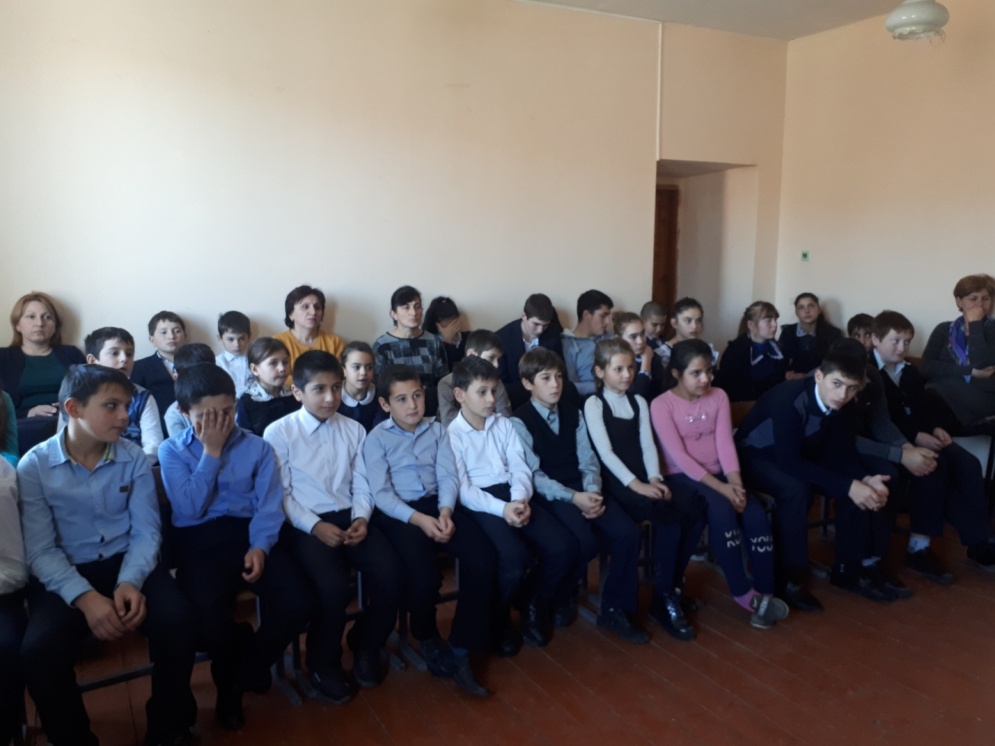       9 декабря ребятам рассказали об истории  возникновения праздника День Героя Отечества, о подвигах народа, провели беседу на тему мужества и чести.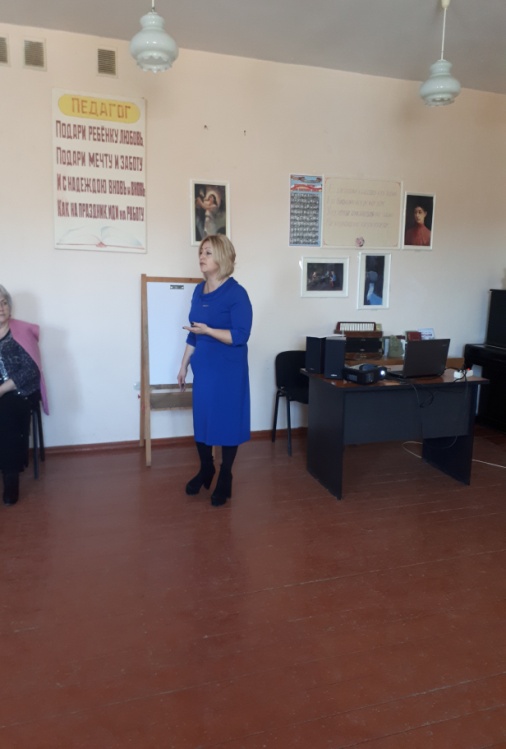          В  ходе мероприятия было отмечено, что этот праздник имеет давнюю историю.  Надо  сказать, что свою историю данный праздник ведет еще с 18 века.  Эта декабрьская дата приурочена к выдающемуся событию эпохи правления  императрицы Екатерины 2 – 1769 году она учредила орден Святого  Георгия  Победоносца.  В те годы этим орденом награждались войны,  проявившие в бою  доблесть, отвагу и смелость.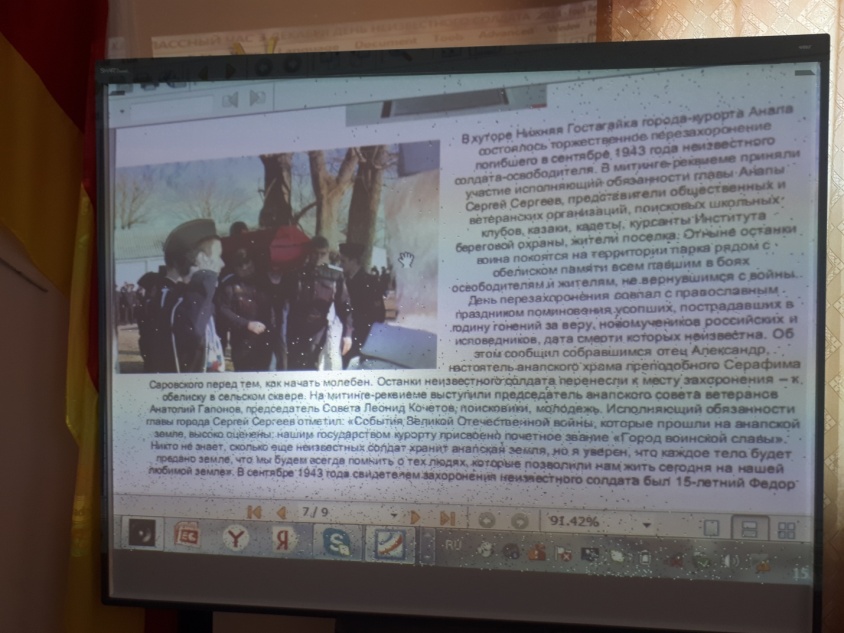   	Празднование Дня героев – это не только  день памяти героическим предкам, но и чествование ныне живущих Героев Советского Союза, Героев РФ, кавалеров ордена Святого Георгия и ордена Славы.  В ходе мероприятия были показаны интересные презентации о гражданском долге, мужестве  и героизме:  «Гордимся славою героев»,  «Героические страницы истории Отечества».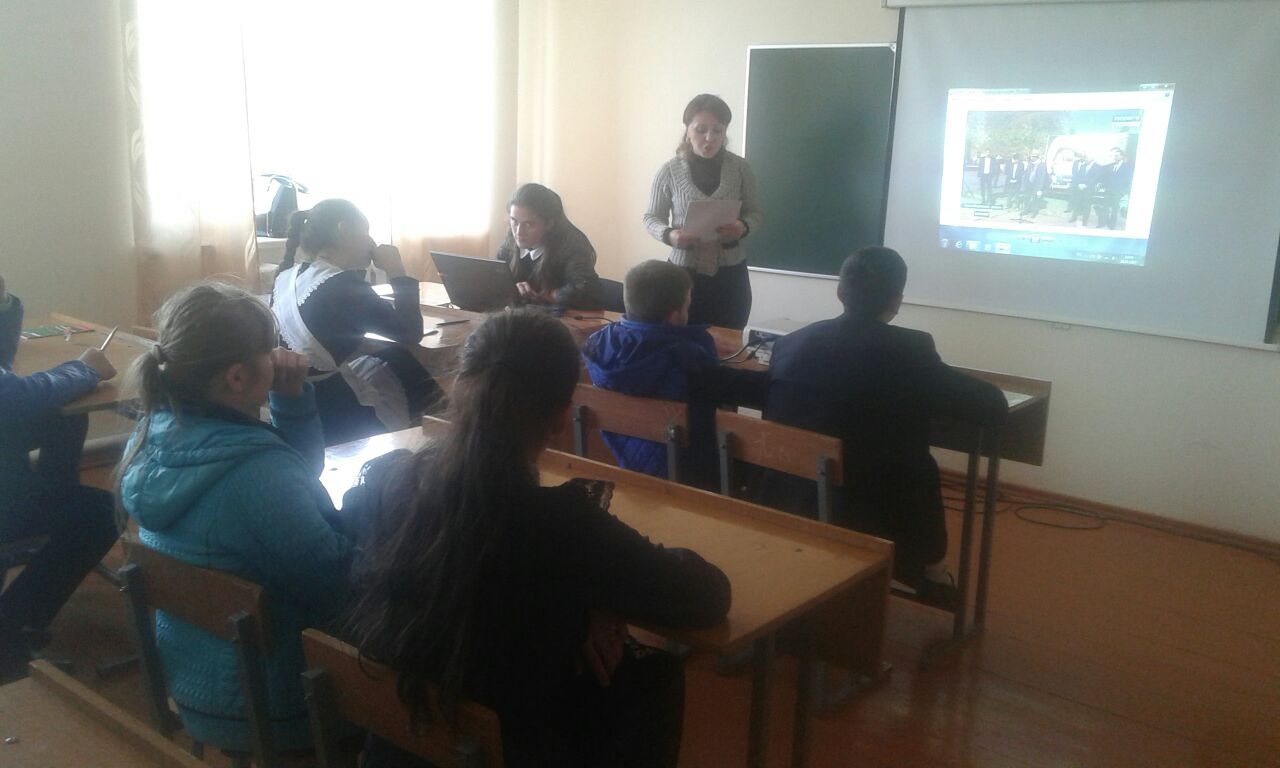       Учащиеся   познакомились с историей возникновения праздника, подвигами наших предков во имя независимости Родины.Провели мероприятие:Мамукаева З.Х.- рук. МО начальных классовГабараева З.А.- учитель истории